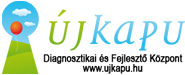 2018. Nyári intenzív alapozó mozgásterápiás foglalkozások                                                    Helyszín: Újkapu központ (XI. Kaptárkő u. 10.): Július 2-6.: 8.30- 10.00  (Sík Dániel)10.15-11.45 (Sík Dániel)16.30-18.00  (Sík Dániel) 8-11 éveseknek, haladó csoport!!!Július 9-13.:  14.30-16.00 (Gergely Anikó)16.15-17.45 (Gergely Anikó) Július 16-20.: 8.30-10.00 (Sík Dániel)Július 23-27.:10.00- 11.30 (Sík Dániel)13.00-14.30 (Sík Dániel)Augusztus 6-10.: 8.30- 10.00 (Sík Dániel)Augusztus 27-31.: 8.30- 10.00  (Sík Dániel)10.15-11.45 (Sík Dániel) 8-11 éveseknek, haladó csoport!!!16.30-18.00  (Sík Dániel) Egy terápiás intenzív hét napi 1x2 órában (összesen:90perc), csoportonként minimum 4, maximum 8 fővel indul.Díjak : - 1 hét, azaz 5 alkalom: 12.000.-, azaz tizenkétezer forint   - minden további hét, azaz 5 alkalom: 10.000.-, azaz tízezer forintAz intenzív terápiáknál a hiányzásokat nem tudjuk jóváírni/pótolni, illetve váratlan, hosszabb betegség esetén - személyes megbeszélés alapján - áttehető más időpontra.A csoportokat jelentkezési sorrendben töltjük fel! A tanév közbeni csoportösszetételt nem tudjuk figyelembe venni, de ha egy csoportból többen jönnének adott időpontra, mielőbb jelezzétek! A jelentkezéseket a díj befizetésével tudjuk fixálni.     Fizetni utalással, legkésőbb a kezdőnapot megelőző péntekig, vagy kézpénzzel első nap a terapeutánál személyesen is lehet.Bővebb tájékoztatás, jelentkezés: e-mailben: gergely.aniko@ujkapu.hu, vagy személyesen Gergely Anikónál: +3620/466-2303Kérjük, mielőbb jelentkezzetek, hogy ne maradjon le gyermeketek!Az utaláson kérjük, tüntessétek fel gyermeketek nevét, illetve hogy mely hétre fizettek!Számlaszám: NOBU KFT. : 11795009-20012113-00000000 (OTP Bank) A kiírt időpontoktól eltérő igényeiteket, kérjük, mielőbb jelezzétek, lehetőség szerint megszervezzük!Szép nyarat és jó pihenést kívánunk!                               							Gergely Anikó,                                                                                               az Újkapu Központ vezetője és terapeutái